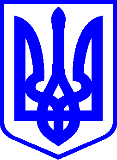 КИЇВСЬКА МІСЬКА РАДАХІ СЕСІЯ VIII СКЛИКАННЯРІШЕННЯ  	____________№_______________                                                                                                                 Проєкт                                                                                                                   Про обрання представників громадськості до складу поліцейської комісії Департаменту кіберполіції Національної поліції України Відповідно до статті 51 Закону України «Про Національну поліцію», Закону України «Про місцеве самоврядування в Україні», на підставі клопотання Департаменту кіберполіції Національної поліції України від 11.12.2019 № 6913/38/01-2019, враховуючи рекомендації постійної комісії Київської міської ради з питань дотримання законності, правопорядку та запобігання корупції, викладені в протоколі від 03.06.2020 № 7/108, Київська міська рада ВИРІШИЛА:Обрати представників громадськості до складу поліцейської комісії Департаменту кіберполіції Національної поліції України:-_______________________;- _______________________.2. Визнати таким, що втратив чинність, пункт 5 рішення Київської міської ради від 28 липня 2016 року № 853/853 «Про обрання представників громадськості до складу поліцейських комісій міжрегіональних територіальних органів Національної поліції України».	3. Оприлюднити це рішення відповідно до вимог чинного законодавства України.4. Контроль за виконанням цього рішення покласти на постійну комісію Київської міської ради з питань дотримання законності, правопорядку та запобігання корупції.Київський міський голова				   	Віталій КЛИЧКО Подання:Голова постійної комісіїКиївської міської ради з питань дотримання законності, правопорядкута запобігання корупції	                                                              Олег БОНДАРЧУКСекретар постійної комісіїКиївської міської ради з питань дотримання законності, правопорядку та запобігання корупції				                           	 Олександр КОЗЯР                  Погоджено:Начальник управління правовогозабезпечення діяльностіКиївської міської ради                                                                    Ганна ГАРШИНАПОЯСНЮВАЛЬНА ЗАПИСКАдо проєкту рішення Київської міської ради«Про обрання представниківгромадськості до складу поліцейської комісіїДепартаменту кіберполіції Національної поліції України»Обґрунтування необхідності прийняття рішенняЗгідно із частиною першою статті 51 Закону України «Про Національну поліцію» для забезпечення прозорого добору (конкурсу) та просування по службі поліцейських, на підставі об'єктивного оцінювання професійного рівня та особистих якостей кожного поліцейського, відповідності їх посаді, визначення перспективи службового використання в органах поліції утворюються постійні поліцейські комісії.Відповідно частини третьої статті 51 Закону України «Про Національну поліцію» до складу поліцейської комісії територіальних органів поліції входять 5 осіб, серед яких  два представники громадськості, обрані відповідною обласною радою, Верховною Радою Автономної Республіки Крим, Київською міською радою, Севастопольською міською радою з числа осіб, які мають бездоганну репутацію, високі професійні та моральні якості, суспільний авторитет.Відповідно до пункту 8 розділу ІІ наказу Міністерства внутрішніх справ України від 25.12.2015 № 1631 «Про організацію добору (конкурсу) та просування по службі поліцейських»  в територіальному (в тому числі міжрегіональному) органі поліції формуються декілька поліцейських комісій. До складу цих поліцейських комісій, крім представників, які визначені підпунктами 1 - 3 пункту 7 цього розділу, входять представники громадськості, обрані обласною радою адміністративно-територіальної одиниці, на території якої створюється поліцейська комісія, а у разі формування поліцейської комісії в м.Києві - Київською міською радою.Начальник Департаменту кіберполіції Національної поліції України звернувся до Київського міського голови з клопотанням від 11.12.2019 № 6913/38/01-2019 про надання кандидатур для включення до складу поліцейської комісії цього Департаменту (далі - клопотання).За дорученням заступника міського голови – секретаря Київської міської ради вищезазначене клопотання було розглянуто на засіданні постійної комісії Київської міської ради з питань дотримання законності, правопорядку та запобігання корупції (далі – постійна комісія) (протокол № 01/102 від 24.01.2020).  За результатами розгляду, зокрема, прийнято рішення оголосити конкурс на пошук представників громадськості, які можуть бути включені до складу поліцейської комісії Департаменту кіберполіції Національної поліції України до 28 лютого 2020 року. В подальшому конкурс на пошук представників громадськості, які можуть бути включені до складу поліцейської комісії Департаменту кіберполіції Національної поліції України було продовжено до 10 квітня 2020 року.За дорученням заступника міського голови – секретаря Київської міської ради на розгляд постійної комісії надійшли заяви шести громадян про обрання до складу поліцейської комісії Департаменту кіберполіції Національної поліції України.Ознайомившись із біографіями кандидатів, їх освітою, трудовою та громадською діяльністю, рекомендаціями та характеристиками з місця роботи, провівши опитування кожного з кандидатів, члени постійної комісії на своєму засіданні прийняли рішення рекомендувати Київській міській раді Київській міській раді обрати двох представників громадськості до складу поліцейської комісії Департаменту кіберполіції Національної поліції України:- ________;- ________Враховуючи вищезазначене, постійна комісія підготувала відповідний проєкт рішення Київської міської ради «Про обрання представників громадськості до складу поліцейської комісії Департаменту кіберполіції Національної поліції України».Мета та завдання прийняття рішенняЦей проєкт рішення Київської міської ради має на меті обрати двох представників громадськості, які будуть включені до складу поліцейської комісії Департаменту кіберполіції Національної поліції України.Стан нормативно-правової бази у даній сфері правового регулюванняПроєкт рішення Київської міської ради  підготовлено відповідно до  статті 51 Закону України «Про Національну поліцію», Закону України «Про місцеве самоврядування в Україні».Фінансово-економічне обґрунтування        Виконання цього рішення не потребує фінансування.Прогноз соціально-економічних та інших наслідків прийняття рішенняПрийняття рішення Київської міської ради ««Про обрання представників громадськості до складу поліцейської комісії Департаменту кіберполіції Національної поліції України» дасть змогу Департаменту кіберполіції Національної поліції України сформувати склад поліцейської комісії для забезпечення прозорого добору (конкурсу) та просування по службі поліцейських.Доповідач на пленарному засіданніДоповідачем на пленарному засіданні Київської міської ради буде голова постійної комісії Київської міської ради з питань дотримання законності, правопорядку та запобігання корупції - Олег Бондарчук.Голова постійної комісіїКиївської міської ради з питаньдотримання законності,правопорядку та запобігання корупції	   			  Олег БОНДАРЧУК  